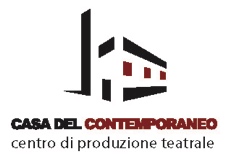 a dicembreSOLO DANZADal 5 al 9 e dal 13 al 16 dicembreQuello che non ho dettoRassegna di danza a cura di Compagnia Korper5>6 dicembreLa chambre de ma soeurRossella Canciello | Luca Canciello | Lino Musella7 dicembreMACHT | Campo MagneticoPAOLA RICCIARDI8 dicembreME AND LYNAlessia Scala9 dicembreAppunti per un incendioCHIARA OREFICE13>14 dicembreGeflügelte ReheAndreana Notaro15>16 dicembreI fazzoletti di tutti gli addiiOde poetica per attore e danzatoriAntonello Cossia10>11 dicembreR.OSA_10 esercizi per nuovi virtuosismiIdeazione e Coreografia Silvia Gribaudi In scena: Claudia Marsicano produzione: Associazione culturale ZEBRA,La Corte Ospitale,Silvia Gribaudi Performing Arts17 dicembreResidanza La casa della nuova coreografia 2018 Sesta Edizione A cura di  Movimento DanzaDal 18 al 21 dicembreCoreografo elettronicoA cura di Napolidanza